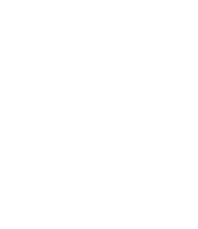 ForordFormålet med det opfølgende tilsyn er, at klubben afgiver en rapport i forhold til, hvordan de har arbejdet videre med de arbejdspunkter og udviklingspunkter, der blev vedtaget ved sidste tilsyn. Lederen er ansvarlig for at inddrage medarbejderne i besvarelsen af rapporten. IndholdKlubbens oplysningerKlubbens navn: FK MunkenNormering: Leder: Signe Eggert LarsenHer beskrives kort hvordan klubben har struktureret arbejdet i forbindelse med udfyldelse af tilsynsrapportenSvar:Vi har arbejdet hele året med vores tilsyn på personalemøderne. Vores første opgave var at udarbejde et årshjul for vores personalemøder, vores årlige faste aktiviteter (Traditioner) og et børneårshjul. Årshjulene skulle sikre at vi nogenlunde fik opfyldt alle planerne for 2022 og sikre, at vi også fik arbejdet med de 3 fokuspunkter.De tre fokuspunkter mener vi, at vi har opnået nogenlunde – men det er naturligvis en proces der fortsætter ud i fremtiden.Vores vigtigste værktøj i tilsynet, var børneinterviewet som vi har brugt en del gange, både i plenum på personalemøder og i ledelsen og ift. Opstarten af vores Børneråd. Kort status på den nuværende personalesammensætningHer skrives en beskrivelse af hvor mange pædagoger og medhjælpere der er ansatte i klubben. Hvis der er særlige udfordringer i forhold til personalesammensætningen, kan den skrives her.Skriv:   Der er 8 fastansatte pædagoger og 1 medhjælper. Derud over har vi 3 i flexjob, heraf en medhjælper og 2 pædagoger. Desuden pt. 2 studerende i lønnet praktik. En leder.Personalet har det godt og samarbejder godt. Der er mange forskellige kompetencer i hverdagen, som sikrer et alsidigt klubtilbud.Klubbens igangværende tilsynshandleplan  Siden det pædagogiske tilsyn, har klubben udarbejdet en handleplan på baggrund af de arbejds- og udviklingspunkter der blev udvalgt. I nedenstående afsnit skal klubben lave en opsummering af, hvordan de har arbejdet med handleplanen, og hvad de har ændret i praksis. (Hele handleplanen sendes til konsulenten) Svar:Fokuspunkt 1: Der skal arbejdes med kvaliteten af det fysiske læringsmiljø i begge huse.Vi har indrettet husene bedre, med inddragelse af børnene. Husene er blevet malet pænt og der er smidt gamle møbler ud og ryddet op allevegne. Vores KREA- rum er opgraderet og blevet mere målrettet børnenes interesser. Vores cafe er malet og gjort mere hyggelig – og alle de mindre rum, er indrettet sammen med børnene.Dog er huset så slidt at vi ikke kan lave det særlig indbydende. Vi skal rives ned i løbet af 2023/24. Så nu er vi stoppet op – og afventer.Fokuspunkt 2:Arbejde med medlemmernes medindflydelse på egen klub. Fx i form af børneråd.Vores Børneråd er efterhånden selvkørende. Der deltager 1-2 voksne ved møderne og der er 12 medlemmer i Børnerådet fra 4 til 8 årgang. Børnene er meget engagerede og går meget op i at sparre og komme med gode forslag. Vi forventer at Børnerådet, med tiden, selv kan varetage dagsorden, referat og at vi voksne står på som mødeledere.Hvert børneråd bliver gennem debatteret på det næstkommende personalemøde og evalueres derefter på det næstkommende Børnerådsmøde. Vores særlige fokus for tiden er trivsel i børnegruppen, herunder særligt fokus på pigegruppernes dynamik samt digital dannelse. Vi drømmer om, at Børnerådet i særlig høj grad vil vare en god katalysator i forbindelsen mellem børn og voksne, således at vi får en endnu større indsigt i, hvordan børn i fritidstilbud i dag trives bedst.Fokuspunkt 3:Arbejde med en tydeligere struktur, der skal give øget fælles retning i det pædagogiske arbejdeVi er nu i gang med at diskutere ”kan” og ”skal” opgaver i forbindelse med hele klubbens pædagogiske struktur. Vi skal arbejde med et bedre system som overblik over dagene i klubben, tilbuddene til børnene skal evalueres og måske gentænkes. Desuden har vi stort fokus på den pædagogiske værdi for understøttende undervisning.Vores måneds – og ugeplan virker efter hensigten. Forældre og børn er meget tilfredse med at få den information vi giver.Vi vil gerne have mere fokus på kerneopgaven – vi mangler stadig at få talt om vores tilgang i forhold til de planer vi indgår, samt brede vores faglighed mere ud. Vi skal gerne kunne nå alle børn, hver dag.Den gode historie Her kan klubben skrive fortællinger eller observationer fra hverdagen, hvor de oplever at de lykkes med deres arbejde.  Vores hverdag er hver dag en god historie, eller en række gode fortællinger som beskriver vores arbejde. Vores store fremmøde af børn er blandt andet et parameter for, at vi gør det rigtige. Vi oplever at børnene kommer her pga. de tilbud vi har, og fordi de føler sig knyttet til de voksne der er ansat i klubben. Vores tilbud bærer præg af at de engagerede voksne, er deltagende og i børnehøjde. Det er noget vi kigger ind i, genbesøger og skal udvikle endnu mere på.Børnerådet er nok en af vores gode fortællinger her i starten af 2023. Den måde som vi oplever børnene være helt rolige til møderne, der nogle gange varer i mere end en time. De engagerer sig i at komme med relevante punkter og giver meget klare bud på, hvordan de forestiller sig at tingene kan foregå.De har blandt andet på det seneste møde bedt de voksne om at tale lidt mindre, så det er mere plads til, at børnene kan snakke – og at punkterne/debatten bliver mere konkret. Se det er da virkelig et Børneråd der vil noget.Vi er meget stolte af at de børn der går i Klub Munken er børn som kommer med et positivt engagement i det at gå i klub. Vi er overbevist om, at troværdige voksne, som lytter og tager børnene alvorligt, er en stor faktor i forhold til trivsel og glæde.Klubbens sammenfatningPå baggrund af de opmærksomheder ledelse og medarbejdere har fundet frem til fra arbejdet med institutionens handleplan og klubbens gode historie skal klubben udarbejde en sammenfatning. I sammenfatningen skal der peges på eventuelle justeringer af eksisterende arbejds- og udvikling punkter, eller udarbejdelse af nye punkter.Som udgangspunkt mener vi det går i den rigtige retning.Vi har mange prøvelser og opgaver foran os de næste par år. Vi er slået sammen med Ung Tårnby og skal finde fodfæstet i et nyt og spændende samarbejde.Vi skal have husene nedrevet og være med til at skabe en ny og moderne fritidsklub. Det vil være en udfordring at flytte 150 fremmødte børn ind i en pavillon et sted i Tårnby – men, vi tager det som det kommer.Af justeringer pt skal vi være mere skarpe på egen praksis – og pædagogikken bagved. Nogle gange gør vi tingene fordi det er sådan det virkede og stadig virker. Evalueringer mangler vi mere plads til – og ja, mange faglige mennesker har brug for meget tid til faglighed. Der kan være tider hvor forventninger brydes eller bliver rutiner som bare sket, uden at alle er med. Det er noget vi skal arbejde mere med, da vi skal leve op til den kerneopgave, vi er sat i verden for – nemlig børnene. Så vi arbejder på en nemmere struktur, så vi får tid til pædagogiske samtaler, evaluering og udvikling. Det er dog lidt udfordrende, da vi ikke rigtig endnu kender vores fremtid.Konsulentens tilsynssammenfatning Denne tilsynssammenfatning er udarbejdet på baggrund af flere datakilder; klubbens handleplan, den gode historie og klubbens sammenfatningFritidsklubben Munken er en klub, der i løbet af de sidste par år har oplevet et støt stigende medlemstal. Et stort dagligt fremmøde i klubben er en positiv indikator på, at medlemmerne tilsyneladende oplever klubben som et relevant/meningsfyldt sted at komme efter skole. I den opfølgende tilsynsrapport, beskriver klubben, at man på baggrund af et påpeget udviklingspunkt fra det pædagogiske tilsyn i december 2021, har arbejdet med medindflydelse via nedsættelse af et ”officielt” organ, et børneråd, som blev nedsat i januar 2023 efter valg blandt medlemmerne. Hensigten har været, at børnerådet skulle have særligt fokus på trivsel og venskaber og andre relevante emner som har indflydelse på alle medlemmer i klubben. Børnenes engagement og aktive deltagelse i børnerådet fremhæves som særligt positivt. I handleplanen beskrives det hvordan og hvor man vil behandle de opmærksomhedspunkter, der kommer frem på møderne. Det bliver dog ikke beskrevet tydeligt/konkret i indeværende tilsynsrapport hvad det på nuværende har afstedkommet af ændringer i tilbud/tiltag i den pædagogiske praksis. Ligeledes må det nævnes at nedsættelsen af børnerådet sker et år efter det påpeget udviklingspunkt. Klubben beskriver at man oplever at være på rette vej i forhold til udvikling af en pædagogisk praksis i klubben, præget af en mere bevidst fælles retning. De beskriver at der ligger et stykke arbejde i forhold til at blive endnu skarpere på HVORFOR- altså ”hvorfor vi gør som vi gør, hvorfor vi tilbyder de aktiviteter vi gør, hvorfor vi indretter de fysiske rammer på den måde som vi gør, hvorfor jeg som pædagog interagerer på den måde som jeg gør med børnene” osv., samt at få lavet systematiske evalueringer på egen/fælles praksis. Det er ligeledes en klub, der kæmper med at residere i meget nedslidte bygninger. klubben beskriver at man siden sidste tilsyn har arbejdet med de fysiske rammer i den udstrækning det har givet mening, set i lyset af planerne med at rive eksisterende bygninger ned og bygge en ny klub i 23/24. Det er forståeligt at man har truffet denne beslutning. Dog vil der fortsat være behov for fokus på, at de fysiske rammer fungerer bedst muligt som understøttelse af, hvad det er man søger at udrette pædagogisk. Vi er kun i februar 2023 og det kan tage tid før nye rammer er klar til at blive taget i brug. Fritidsklubben Munken kigger ind i en periode med mange forandringer og særligt opgaven med at flytte i midlertidige pavilloner og herefter ind i den nybyggede klub, bliver en stor en af slagsen. Det kommer til at kræve noget af medarbejdere og leder. Fokus på det gode samarbejde, bliver centralt for den gode opgaveløsning. Herfra anbefales det at der bliver et fokus på styrkelse af arbejdsfællesskabet i klubben.  Klubben skal frem mod næste tilsyn arbejde med:Med baggrund i ovenstående sammenfatning, vil der her fremhæves hvilke udviklingspunkter, som fritidsklubben Munken skal arbejde videre med frem til næste tilsyn.Man skal fortsætte arbejdet med at skabe en bevidst fælles praksis. Herunder hvordan mødefora kan skabe struktureret plads/rum til pædagogisk refleksion, pædagogisk planlægning og evaluering af tiltag/tilbud. Man skal have fokus på fastholdelse af strukturen omkring børnerådet. Herunder at indlægge en evaluering af denne måde at arbejde med medindflydelse på. Dette kan med fordel gøres via justering af tilsynshandleplanen med konkrete målsætninger og herefter evaluering af denne.Tilsynet er udført 21.2.23 dato af tilsynsførende pædagogiske konsulent Maud Sveidahl NielsenTÅRNBY
KOMMUNEOpfølgende tilsynsrapportFK Munken 2023Center for Dagtilbud og Pædagogik